§2933.  Local exchange carrier participation1.  Implementation of E-9-1-1 by local exchange carrier.  Each local exchange carrier offering service over the public switched network, in accordance with rules and procedures adopted by the bureau, shall implement the E-9-1-1 system and provide the universal emergency telephone number 9-1-1 for use by the public in seeking emergency services assistance through the E-9-1-1 system.[PL 2001, c. 53, §2 (NEW).]2.  Required information for E-9-1-1 database.  Each local exchange carrier shall provide to the bureau or its designee the automatic number identification, automatic location identification and any other information required to establish and maintain the E-9-1-1 database and service in accordance with the rules adopted by the bureau.[PL 2001, c. 53, §2 (NEW).]3.  Coordination of E-9-1-1 service; coordinator.  Each local exchange carrier and cellular or wireless telecommunications service provider within the State shall coordinate all implementation, operation and maintenance directly relating to E-9-1-1 through the bureau and shall designate a primary contact person, who may delegate the authority to one or more other persons, to coordinate with and provide all relevant information to the bureau to carry out the purposes of the chapter.[PL 2001, c. 53, §2 (NEW).]4.  Penalties.  On petition by the bureau, the Public Utilities Commission, in an adjudicatory proceeding, may impose the following administrative penalties for a violation by a local exchange carrier of subsection 1 or 2 or any rules adopted by the bureau implementing subsection 1 or 2:A.  An administrative penalty of up to $1,000 for each day of the violation; and  [PL 2001, c. 53, §2 (NEW).]B.  In extraordinary cases, as determined by the Public Utilities Commission, revocation of the commission's authorization of the local exchange carrier's authority to provide local exchange service in this State.  [PL 2001, c. 53, §2 (NEW).][PL 2003, c. 505, §5 (AMD).]Rules adopted pursuant to this section are routine technical rules pursuant to Title 5, chapter 375, subchapter 2‑A.  [PL 2003, c. 505, §6 (AMD).]SECTION HISTORYPL 2001, c. 53, §2 (NEW). PL 2001, c. 667, §C16 (AMD). PL 2003, c. 505, §§5,6 (AMD). The State of Maine claims a copyright in its codified statutes. If you intend to republish this material, we require that you include the following disclaimer in your publication:All copyrights and other rights to statutory text are reserved by the State of Maine. The text included in this publication reflects changes made through the First Regular and First Special Session of the 131st Maine Legislature and is current through November 1. 2023
                    . The text is subject to change without notice. It is a version that has not been officially certified by the Secretary of State. Refer to the Maine Revised Statutes Annotated and supplements for certified text.
                The Office of the Revisor of Statutes also requests that you send us one copy of any statutory publication you may produce. Our goal is not to restrict publishing activity, but to keep track of who is publishing what, to identify any needless duplication and to preserve the State's copyright rights.PLEASE NOTE: The Revisor's Office cannot perform research for or provide legal advice or interpretation of Maine law to the public. If you need legal assistance, please contact a qualified attorney.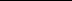 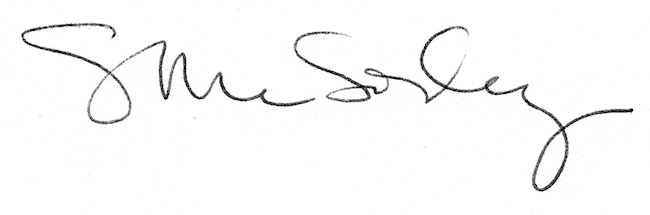 